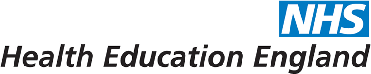 HEE/NIHR ICA Post-doctoral Bridging Programme (North) 2024Application Form(Please refer to guidance document when completing this form)Data Protection StatementBy submitting this form you are consenting to NHS R&D NW using the information provided from time to time for the purposes of exploring the clinical academic development programme operating across the East of England. The information that you provide on your application form will be used for the following purposes:To enable your application for entry to be considered and allow our recruitment team, where applicable, to assist you through the application process;To enable us to compile statistics, or to assist other organisations to do so about clinical academic careers. No statistical information will be published that would identify you personally;To enable us to initiate your Award record should you be offered a place on the programme.Postdoctoral Bridging Fellowship application form 2024This form should be completed and returned (along with supporting documentation as required) to heather.pearson@researchnorthwest.nhs.uk by 5pm, 5th April 2024.  Interviews will provisionally be held on 25th April 2024 in Leeds.Please complete the form in BLOCK CAPITALS if handwritten or type.2. Proposed projectDeadline for submission is 5pm, 5th April 2024.Completed and signed applications (along with supporting documentation as required)  must be emailed to      heather.pearson@researchnorthwest.nhs.ukPERSONAL DETAILSPERSONAL DETAILSPERSONAL DETAILSPERSONAL DETAILSPERSONAL DETAILSSurname/Family Name:Surname/Family Name:First/Given Name(s):First/Given Name(s):First/Given Name(s):Previous Surname/Family Name (if applicable):Previous Surname/Family Name (if applicable):Previous Surname/Family Name (if applicable):Previous Surname/Family Name (if applicable):Title (Dr, Mr, Mrs, Ms, etc.):Date of Birth:Gender:Gender:Nationality:Nationality:Country of Birth:Country of Birth:Country of Permanent Residence:Country of Permanent Residence:Country of Permanent Residence:ADDRESSESADDRESSESADDRESSESADDRESSESADDRESSESPermanent Home Address: (This must be completed)Permanent Home Address: (This must be completed)Address for Correspondence: (If different from home address)Address for Correspondence: (If different from home address)Address for Correspondence: (If different from home address)Post Code:Post Code:Post Code:Post Code:Post Code:Tel:Tel:Tel:Tel:Tel:Email:Email:Email:Email:Email:PROFESSION  Nursing  Social Care  Midwifery  Allied Health  Health Visiting  Pharmacy  Wider Dental Team   Operating Department Practitioner  Clinical Psychology  Other (Please state):Which year do you anticipate on making an application for the NIHR ACAF or similar fellowship scheme following this bridging award? 2025 2026PROFESSIONAL REGISTRATIONPlease provide details of professional registration including PIN number and date of registration for renewal.EDUCATION AND QUALIFICATIONSEDUCATION AND QUALIFICATIONSEDUCATION AND QUALIFICATIONSEDUCATION AND QUALIFICATIONSGive details of the three highest classifications, further or higher education, since leaving school. Please provide information on qualifications already obtained and examinations still to be taken with the most recent first (for PhD please provide dissertation title).Give details of the three highest classifications, further or higher education, since leaving school. Please provide information on qualifications already obtained and examinations still to be taken with the most recent first (for PhD please provide dissertation title).Give details of the three highest classifications, further or higher education, since leaving school. Please provide information on qualifications already obtained and examinations still to be taken with the most recent first (for PhD please provide dissertation title).Give details of the three highest classifications, further or higher education, since leaving school. Please provide information on qualifications already obtained and examinations still to be taken with the most recent first (for PhD please provide dissertation title).Name of Institution/AddressDates (mm/yyyy) of attendanceQualification/Award (include class & division or grade obtained if known)Main SubjectsFrom:To:From:To:From:To:ENGLISH LANGUAGE COMPETENCE To be completed by applicants educated outside the UK where English is not the first languageENGLISH LANGUAGE COMPETENCE To be completed by applicants educated outside the UK where English is not the first languageENGLISH LANGUAGE COMPETENCE To be completed by applicants educated outside the UK where English is not the first languageENGLISH LANGUAGE COMPETENCE To be completed by applicants educated outside the UK where English is not the first languageApplicants educated outside the UK in countries where English is not the first language must provide evidence that they have sufficient command of both spoken and written English. Acceptable evidence includes: GCSE/O-level English Language at grade C or above; an overall score of 6.0-6.5 in the British Council IELTS test; a score of 600 (80/90 IBT) in TOEFL, with a score of 4.0 in the Test of Written English (TWE). You will be required to submit originals or certified copies of any certificates and score reports.Applicants educated outside the UK in countries where English is not the first language must provide evidence that they have sufficient command of both spoken and written English. Acceptable evidence includes: GCSE/O-level English Language at grade C or above; an overall score of 6.0-6.5 in the British Council IELTS test; a score of 600 (80/90 IBT) in TOEFL, with a score of 4.0 in the Test of Written English (TWE). You will be required to submit originals or certified copies of any certificates and score reports.Applicants educated outside the UK in countries where English is not the first language must provide evidence that they have sufficient command of both spoken and written English. Acceptable evidence includes: GCSE/O-level English Language at grade C or above; an overall score of 6.0-6.5 in the British Council IELTS test; a score of 600 (80/90 IBT) in TOEFL, with a score of 4.0 in the Test of Written English (TWE). You will be required to submit originals or certified copies of any certificates and score reports.Applicants educated outside the UK in countries where English is not the first language must provide evidence that they have sufficient command of both spoken and written English. Acceptable evidence includes: GCSE/O-level English Language at grade C or above; an overall score of 6.0-6.5 in the British Council IELTS test; a score of 600 (80/90 IBT) in TOEFL, with a score of 4.0 in the Test of Written English (TWE). You will be required to submit originals or certified copies of any certificates and score reports.a)   Is English your first language?                                                     	 Yes	                    Noa)   Is English your first language?                                                     	 Yes	                    Noa)   Is English your first language?                                                     	 Yes	                    Noa)   Is English your first language?                                                     	 Yes	                    Nob)   Is/was English the language of instruction of your first degree?	 Yes                       NoIf yes, please provide written confirmation from the institution where you undertook your studies, that English was the language of instruction.b)   Is/was English the language of instruction of your first degree?	 Yes                       NoIf yes, please provide written confirmation from the institution where you undertook your studies, that English was the language of instruction.b)   Is/was English the language of instruction of your first degree?	 Yes                       NoIf yes, please provide written confirmation from the institution where you undertook your studies, that English was the language of instruction.b)   Is/was English the language of instruction of your first degree?	 Yes                       NoIf yes, please provide written confirmation from the institution where you undertook your studies, that English was the language of instruction.c)    Please list any formal English Language qualifications with results obtained (i.e. IELTS, TOEFL, GCE, GCSE) and the dates you took the test, or will be taking the test.c)    Please list any formal English Language qualifications with results obtained (i.e. IELTS, TOEFL, GCE, GCSE) and the dates you took the test, or will be taking the test.c)    Please list any formal English Language qualifications with results obtained (i.e. IELTS, TOEFL, GCE, GCSE) and the dates you took the test, or will be taking the test.c)    Please list any formal English Language qualifications with results obtained (i.e. IELTS, TOEFL, GCE, GCSE) and the dates you took the test, or will be taking the test.English QualificationEnglish QualificationResultDateMentor(s) Details: Mentor(s) Details: Mentor(s) Details: Mentor(s) Details: Name:Job Title:Organisation:Email address:Please describe their expertise/activities to support you in this bridging awardName:Job Title:Organisation:Email address:Please describe their expertise/activities to support you in this bridging awardHow did you hear about this award?How did you hear about this award?How did you hear about this award?How did you hear about this award?a) Please give an outline of your research proposal that you intend to develop into a fellowship application including background, aims/objectives, and proposed methods. It is not essential that your research question is fully formed at this stage or that the methods and design are detailed (max 1,000 words)b) How will patient/client care be improved through your research interest?  You may find it helpful to look at the NIHR remit and NHSE priorities (max 500 words)c) What specific aspects of your application for a fellowship do you need help with (max 500 words) e.g.  patient and public involvement, methodological advice. You may find it helpful to look at the ACAF applicant guidance notes from round 1 2022 to obtain an idea of the different aspects which will need to be addressed when preparing an application d) How do you propose to use this award to develop your fellowship application (max 500 words). You need to give a broad outline of milestones and how you intend to manage the available time. A Gantt chart can be submitted as an attachment, if you wishEMPLOYMENT DETAILS / OTHER EXPERIENCEEMPLOYMENT DETAILS / OTHER EXPERIENCEEMPLOYMENT DETAILS / OTHER EXPERIENCEEMPLOYMENT DETAILS / OTHER EXPERIENCEGive details of any professional or research experience relevant to your application. Continue on a separate sheet if necessary.Give details of any professional or research experience relevant to your application. Continue on a separate sheet if necessary.Give details of any professional or research experience relevant to your application. Continue on a separate sheet if necessary.Give details of any professional or research experience relevant to your application. Continue on a separate sheet if necessary.EmployerTitle and duties of postDates FromDates ToPUBLICATION/GRANTS/ PRIZESPlease provide a full list of publications and grants or prizes (if appropriate) to this applicationPUBLICATION/GRANTS/ PRIZESPlease provide a full list of publications and grants or prizes (if appropriate) to this applicationPUBLICATION/GRANTS/ PRIZESPlease provide a full list of publications and grants or prizes (if appropriate) to this applicationPUBLICATION/GRANTS/ PRIZESPlease provide a full list of publications and grants or prizes (if appropriate) to this applicationSUPPORTING LETTERS are required from Healthcare organisation managers, and should be sent with your application to heather.pearson@researchnorthwest.nhs.uk.  Applications without these will not be shortlisted. SUPPORTING LETTERS are required from Healthcare organisation managers, and should be sent with your application to heather.pearson@researchnorthwest.nhs.uk.  Applications without these will not be shortlisted. SUPPORTING LETTERS are required from Healthcare organisation managers, and should be sent with your application to heather.pearson@researchnorthwest.nhs.uk.  Applications without these will not be shortlisted. Healthcare organisation manager’s name:Healthcare organisation manager’s name:Healthcare organisation manager’s name:correspondence address:Telephone number:Email: Please attach a supporting letter from your HealthCare organisation manager confirming their support for you to undertake this programme (this should state that you will be released from your clinical commitments and the funding will be ring fenced for your developmental use only for the duration of your award). Healthcare organisation manager letter of support attached:            Yes      No Where possible letters must be signed and submitted on organisation headed paper (PDF versions are acceptable), emails will be accepted if received direct from your manager. Please attach a supporting letter from your HealthCare organisation manager confirming their support for you to undertake this programme (this should state that you will be released from your clinical commitments and the funding will be ring fenced for your developmental use only for the duration of your award). Healthcare organisation manager letter of support attached:            Yes      No Where possible letters must be signed and submitted on organisation headed paper (PDF versions are acceptable), emails will be accepted if received direct from your manager. Please attach a supporting letter from your HealthCare organisation manager confirming their support for you to undertake this programme (this should state that you will be released from your clinical commitments and the funding will be ring fenced for your developmental use only for the duration of your award). Healthcare organisation manager letter of support attached:            Yes      No Where possible letters must be signed and submitted on organisation headed paper (PDF versions are acceptable), emails will be accepted if received direct from your manager. DECLARATIONDECLARATIONDECLARATIONI confirm that the information given on this form is true, complete and accurate and no information requested or other material information has been omitted.I confirm that the information given on this form is true, complete and accurate and no information requested or other material information has been omitted.I confirm that the information given on this form is true, complete and accurate and no information requested or other material information has been omitted.Signed:Signed:Date: